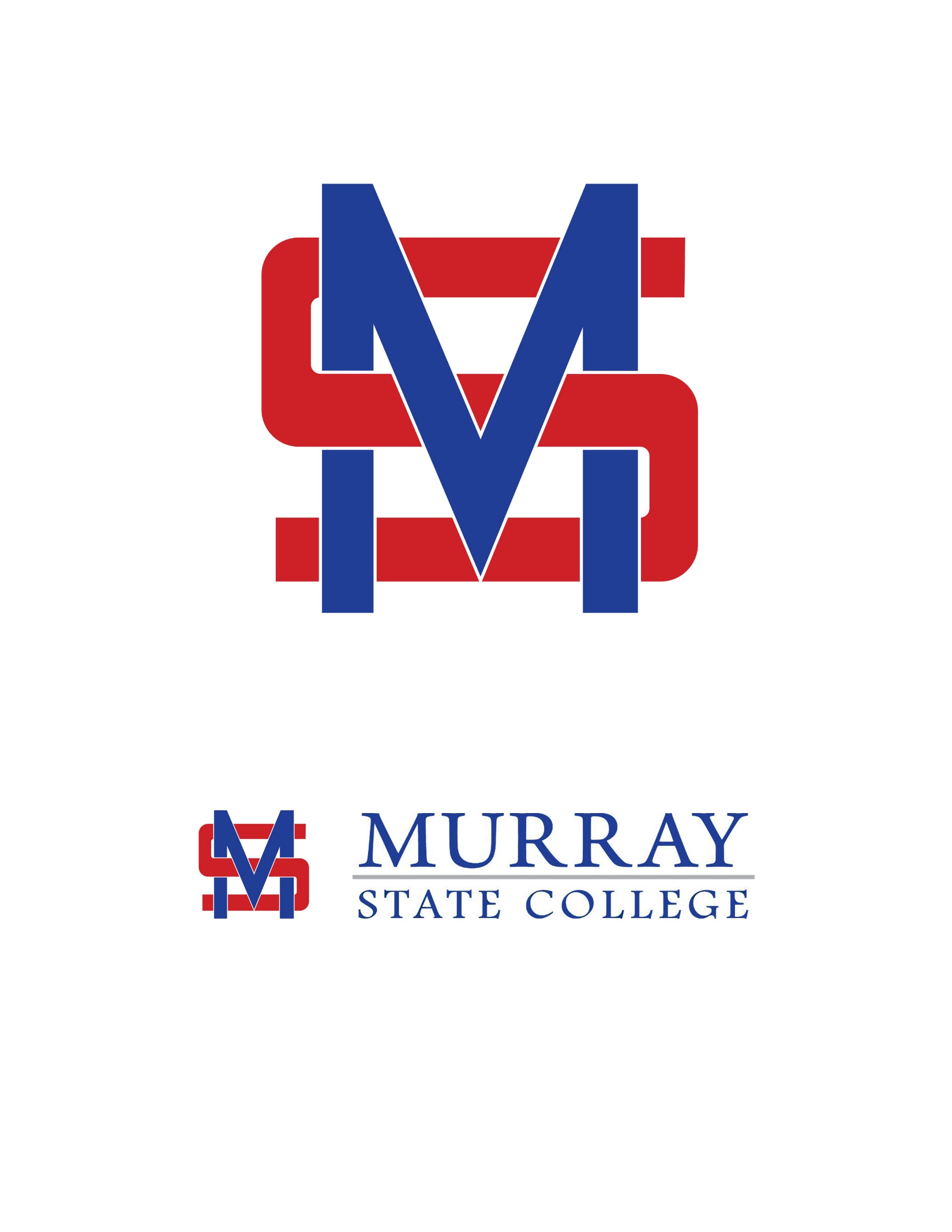 2024-2025 Student Vehicle Registration Form(This form must be completed by ALL students)Student Information						Vehicle InformationName: ____________________________________   	Make: ____________________________________Cell Phone #: _______________________________ 	Model: ___________________________________Student ID # ________________________________ 	Color: ____________________________________ 	Year: _____________________________________	License Plate #: ____________________________	State: ____________________________________	Tribal Affiliation: ___________________________Signature: ______________________________________ 	Date: ____________________________________Please return this form the Registrar’s Office (you can return in person or by using the following options)Mail To:					Email To:	Admissions Office				admissions@mscok.edu1 Murray Campus				Tishomingo, OK 73460Office Use OnlyMSC Tag #: ________________________    Date: ______________________ Staff Initials: _______________